T: Budżet domowyDrodzy uczniowie.Pieniądze, które mamy z wypłaty, renty lub emerytury służą nam do robienia zakupów, opłat za mieszkanie. Wszystko ma swoją cenę.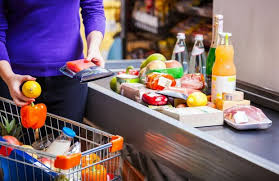 Spójrz na ceny poniższych produktów, odczytaj je.    10 zł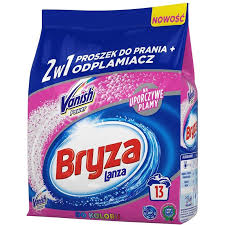    4 zł                        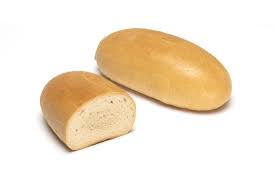                                                 5 zł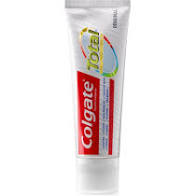 8 zł                5zł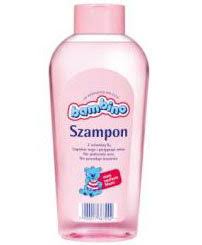 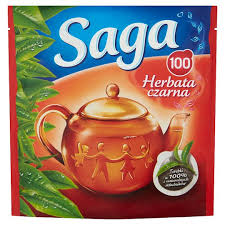 6 zł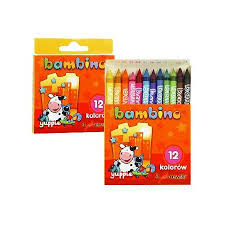 50 zł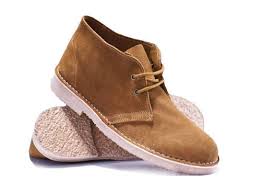  2zł         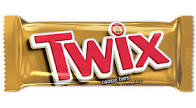                          20 zł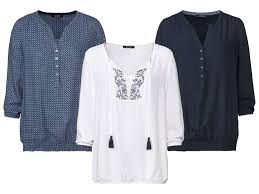 1 zł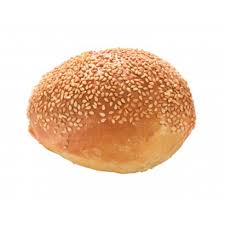 Sugerując się powyższymi cenami, wybierz banknot lub monetę, którą zapłacisz za:bułkębluzkę, butyherbatęproszek do praniabaton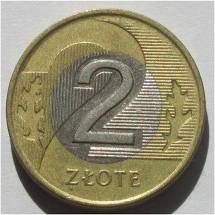 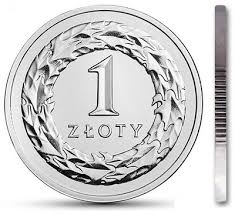 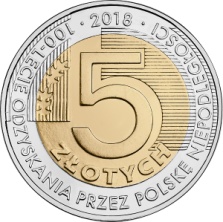 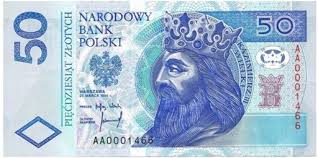 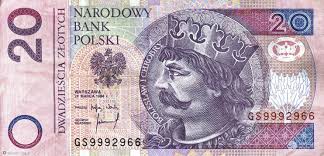 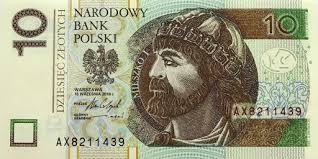  Dziękuje